FOR IMMEDIATE RELEASE  						     CONTACT: Sonja Barisic 						          	                                       o (757) 352-2700                                                                                                                  m (757) 412-7071  										  sbarisic@smhdc.orgTOWN POINT CLUB EVENT RAISES FUNDS FOR ST. MARY’S HOMENORFOLK, Va. (March 29, 2013) — The Town Point Club donated more than $3,600 to St. Mary’s Home with funds raised from an auction last fall that was attended by more than 150 people. The club recently presented a check to St. Mary’s.Pictured from left are William C. Giermak, St. Mary's CEO and a Town Point Club board member; Mary Helen Hilton, St. Mary's director of annual giving; Ali Halatayi, Town Point Club manager; and Alvin Schexnider, member of the boards of St. Mary's and the club.About St. Mary’s HomeSt. Mary’s Home (www.saintmaryshome.org) in provides quality, specialized care within a homelike environment for Virginia children and adults with severe disabilities, so each person can achieve his or her fullest potential. Children and young adults who have severe intellectual and physical disabilities live, play, go to school and receive comprehensive long-term and respite care at the private, nonprofit St. Mary’s Home. The Albero House at St. Mary’s will open in 2013 to provide care for adults over 21. CONTACT:Sonja BarisicDirector of Marketing Communications St. Mary’s Home                                                                                   o 757.352.2700m 757.412.7071sbarisic@smhdc.org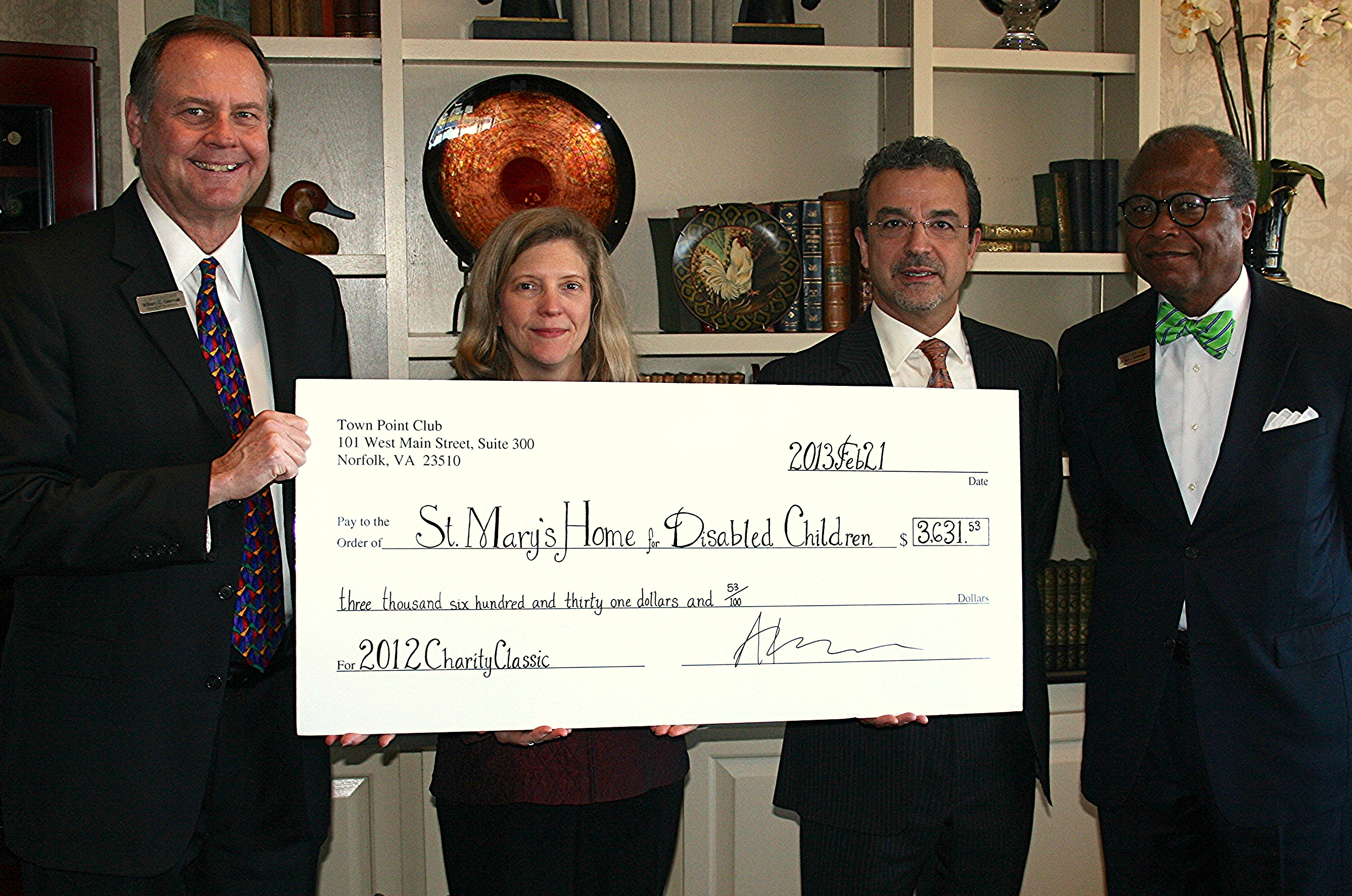 